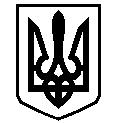 У К Р А Ї Н АВАСИЛІВСЬКА МІСЬКА РАДАЗАПОРІЗЬКОЇ ОБЛАСТІР О З П О Р Я Д Ж Е Н Н Яміського голови19 листопада  2019                                                                                                   № 138 Про закріплення за підприємствами, організаціями, фізичними особами – підприємцями вулиць та провулків м. Василівка для снігоочищення, оброблення протиожеледними матеріалами при виникненні надзвичайних ситуацій, пов’язаних з можливими несприятливими умовами зимового періоду 2019-2020 років.Керуючись ст. 42 Закону України «Про місцеве самоврядування в Україні»,               п. 2 ст. 19 Цивільного кодексу України, на виконання розпорядження голови районної державної адміністрації від 15жовтня 2019 № 338 «Про роботу органів управління та сил цивільного захисту району із запобігання та ліквідації наслідків надзвичайних ситуацій, пов’язаних з можливими несприятливими умовами осінньо-зимового періоду 2019/2020 років у Василівському районі», «Комплексного плану заходів щодо попереджень надзвичайних ситуацій техногенного та природного характеру на території м. Василівка Запорізької області в осінньо-зимовий період 2019-2020 рр., розпорядження міського голови від 12 листопада 2019 № 134 «Про роботу органів управління та сил цивільного захисту міста із запобігання та ліквідації наслідків надзвичайної ситуацій, пов’язаних з можливими несприятливими погодними умовами зимового періоду 2019/2020 років на території м. Василівка» та з метою оперативного реагування на виникнення надзвичайних ситуацій, пов’язаних з можливими несприятливими умовами зимового періоду 2019/2020 років (сильні опади у вигляді дощу, снігу, снігові замети на шляхах, налипання мокрого снігу, хуртовини, сильні морози, ожеледь):1. Закріпити за підприємствами, організаціями, фізичними особами – підприємцями вулиці та провулки м. Василівка для снігоочищення, оброблення протиожеледними матеріалами при виникненні надзвичайних ситуацій, пов’язаних з можливими несприятливими умовами зимового періоду 2019 – 2020 років, згідно додатку (додається).2. Відділу комунального господарства та містобудування виконавчого апарату міської ради, відділу юридичного забезпечення та організаційної роботи підготувати  проекти договорів з підприємствами, організаціями, фізичними особами - підприємцями для снігоочищення, оброблення протиожеледними матеріалами при виникненні надзвичайних ситуацій, пов’язаних з можливими несприятливими умовами зимового періоду 2019-2020 років.3. Контроль за виконанням даного рішення покласти на заступника міського голови з питань діяльності виконавчих органів ради, начальника відділу комунального господарства та містобудування виконавчого апарату міської ради Борисенка Ю.Л.Міський голова                                                                                                  Л.М. Цибульняк